[PRACTICE NAME] Reimagines Inflammatory Bowel Disease Care with SonarMD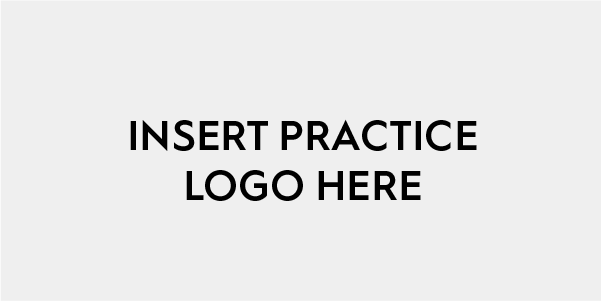 CITY, STATE, DATE XX, 2022 — [PRACTICE NAME] is excited to announce it is partnering with SonarMD — the leading care coordination company for gut health — to make it easier to proactively manage the health of patients with inflammatory bowel diseases, like Crohn’s disease and ulcerative colitis. SonarMD is a free and easy-to-use tool that helps [PRACTICE NAME]’s care team work with IBD patients to track symptoms in between office visits. We collaborate with SonarMD to ensure worsening symptoms are quickly identified and addressed, keeping patients out of the emergency room and the hospital. SonarMD sends monthly health assessments to patients via HIPAA-compliant text or email. The SonarMD platform combines patient-reported measures with clinical information and multi-payer claims data to track patient health over time. If a patient is at risk of sudden decline, SonarMD will alert physicians at [PRACTICE NAME] so we can intervene with a personalized treatment plan.By detecting problems before they become health emergencies, SonarMD helps reduce emergency room visits and hospital admissions, which can add up to thousands of dollars per year. The tool also gives patients rapid access to clinical experts and physicians when in need.Using the SonarMD platform has led to 77% fewer Crohn’s-related ER visits and 59% fewer hospital visits among SonarMD’s current patient population.“QUOTE from practice leader.”[PRACTICE NAME] is able to offer SonarMD to patients through a partnership with [INSURANCE PLAN]. Patients who are [INSURANCE PLAN] members are automatically eligible to participate in the program. To check eligibility, please call 312-283-0601.To learn more about how the free SonarMD tool works, watch this explainer video.###Practice Boilerplate 